ОПРОСНЫЙ ЛИСТ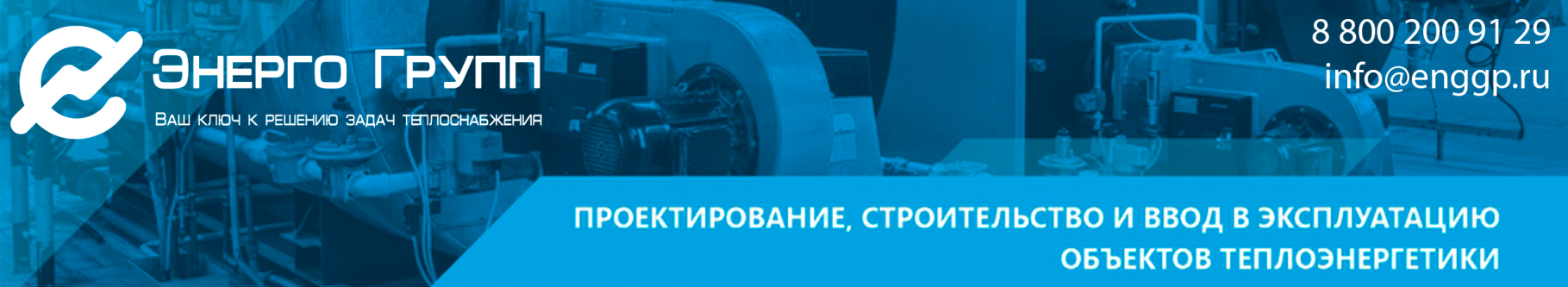 на изготовление и поставку водогрейной (паровой) котельной*обязательно для заполненияЗаполненные опросные листы направлять по электронной почте: info@enggp.ru Наименование предприятия/ ИНН     --АдресРуководитель (ФИО, должность)Ответственное лицо (ФИО, должность)Контактный телефон, e-mailСрок поставки (месяцев)Адрес поставки№Перечень основных данныхИ требованийПеречень основных данныхИ требованийИсходные данные1Вид котельнойВид котельнойБлочно-модульная2Объем работОсновные работы*проектирование котельной   ,изготовление  ,доставка ,монтаж , пуско-наладка 2Объем работДополнительные работыинженерные изыскания  , проектирование по Постановлению №87  , государственная (независимая) экспертиза  ,  рабочая документация для строительства фундаментови сетей 3Вид топлива*Основноеприродный газ  , дизельное топливо  , мазут , уголь  ,другое:      3Вид топлива*Резервное (авариное)дизельное топливо  ,      мазут  ,другое:     .,      не предусматривается 4Исполнение хранилища резервного (аварийного) топлива* (при наличии)Исполнение хранилища резервного (аварийного) топлива* (при наличии)пристроенное  ,подземное  , надземное 5Характеристика топлива*Характеристика топлива*основное: марка     , ГОСТ     .,давление*     . Мпа,калорийность*     ккал/м3 (ккал/кг);резервное: марка     , ГОСТ     ,давление*      Мпа,калорийность      ккал/м3 (ккал/кг);аварийное: марка     , ГОСТ      давление*      Мпа,калорийность      ккал/м3 (ккал/кг);6Тип и производительность котельной*Тип и производительность котельной*водогрейная  ,    паровая ,        паро-водогрейная ,     /      (МВт/Гкал/час)      ( тонн пара в час)№Перечень основных данныхИ требованийИсходные данные7Категория по надежности отпуска теплавторая  ,  вторая с резервным котлом , первая (котельные, являющиеся единственным источником тепла системы теплоснабжения и обеспечивающие потребителей первой категории, не имеющих индивидуальных резервных источников тепла) 8Требования к единичной мощности и количеству котлов*1.определяется расчетом ,2.требуются следующие котлы:VIESSMANN     /      (МВт/т/ч)      шт.;BOSCH     /      (МВт/т/ч)      шт.;RIELLO     /      (МВт/т/ч)      шт.;Энтророс      /      (МВт/т/ч)      шт.Другие            /      (МВт/т/ч)     шт.9Распределение тепловой нагрузки*отопление:      /      (МВт/Гкал/час),      (тонн пара в час),вентиляция:      /      (МВт/Гкал/час),      (тонн пара в час),технологические нужды:      /      (МВт/Гкал/час),        (тонн пара в час),ГВС (максимально часовая):      /      (МВт/Гкал/час),      (тонн пара в час).10Система горячего водоснабжения* (при наличии) закрытая, без ГВС; закрытая, приготовление ГВС в котельной;закрытая, приготовление ГВС за пределами котельной; открытая (разбор теплоносителя на нужды ГВС из тепловой сети).11Схема присоединения потребителей к котловому контуру*Схема присоединения потребителей к котловому контуру*11Отоплениезависимая , независимая (теплообменники в котельной) 11Вентиляция (при наличии)зависимая , независимая (теплообменники в котельной) 11Технологиязависимая  , независимая (теплообменники в котельной) 12Вид и параметры теплоносителя в соответствующей сети* (в прямом/обратном трубопроводах)Вид и параметры теплоносителя в соответствующей сети* (в прямом/обратном трубопроводах)12Отоплениевода ,     пар ,температура     /     0С, давление     /      МПа12Вентиляция вода  ,     пар ,температура     /     0С, давление     /      МПа12Технологиявода ,     пар ,температура     /      0С, давление     /      МПа12ГВСдавление     /      МПа13Возврат конденсата     %, чистый , загрязнен (механически , химически)  14Источник водоснабженияИ параметры исходной водыхоз-питьевой водопровод  , скважина , другое:     ,t=min     , max      OC,   p=min     ,   max      МПа15Химический состав воды(при наличии)жесткость общая:      мг-зкв/л, содержание Fe:      мг/кг,развернутый хим. анализ исходной воды: есть  , нет 16Автономный источник электроснабжения* (для собственных нужд котельной)требуется  (дизель-генератор  генератор на природном газе),другое:     ,     не требуется 17Требования к автоматике котельной* (уровень автоматизации и деспетчеризации)постоянное присутствие обслуживающего персонала, без постоянного обслуживающего персонала с диспетчеризацией аварийных сигналов работ котельнойбез постоянного обслуживающего персонала с диспетчеризацией аварийных сигналов работы и передачей текущего состояния котельнойбез постоянного обслуживающего персонала с диспетчеризацией аварийных сигналов работы котельнойорганизация АРМ оператора (если требуется)18Требования к узлам учета*Требования к узлам учета*18Электроэнергиине требуется , требуется 18Природного газане требуется  , требуется 18Исходной водыне требуется  , требуется 18Тепловой энергиине требуется  , требуется 18Паране требуется  , требуется 19Тип дымовой трубысамонесущая   , колонного типа (труба в трубе)  ,фермового типа  , мачтового типа  ,теплоизолированная  ,не теплоизолированная ,диаметр     мм, высота     м, определяется расчетом 20Район строительства котельной* (город, населённый пункт)21Дополнительные работы и оборудование